Supplementary Figure 2:Single cox modelBox Plot between the new dataset (6 patients) and previous received dataset (15 patients) 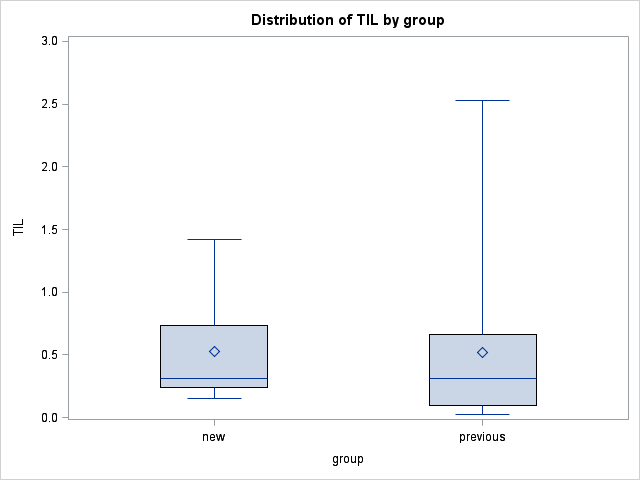 Analysis of Maximum Likelihood Estimates: TTPAnalysis of Maximum Likelihood Estimates: TTPAnalysis of Maximum Likelihood Estimates: TTPAnalysis of Maximum Likelihood Estimates: TTPAnalysis of Maximum Likelihood Estimates: TTPParameterPr > ChiSqHazard95% Hazard Ratio Confidence95% Hazard Ratio ConfidenceParameterPr > ChiSqRatioLimitsLimitsMedian_Est_TIL0.8351.2580.13811.503Log(Median_Clonality)0.354311.8380.0661950.753Analysis of Maximum Likelihood Estimates: OSAnalysis of Maximum Likelihood Estimates: OSAnalysis of Maximum Likelihood Estimates: OSAnalysis of Maximum Likelihood Estimates: OSAnalysis of Maximum Likelihood Estimates: OSParameterPr > ChiSqHazard95% Hazard Ratio Confidence95% Hazard Ratio ConfidenceParameterPr > ChiSqRatioLimitsLimitsMedian_Est_TIL0.83751.2600.01649.804Log(Median_Clonality)0.354411.3880.0661959.735